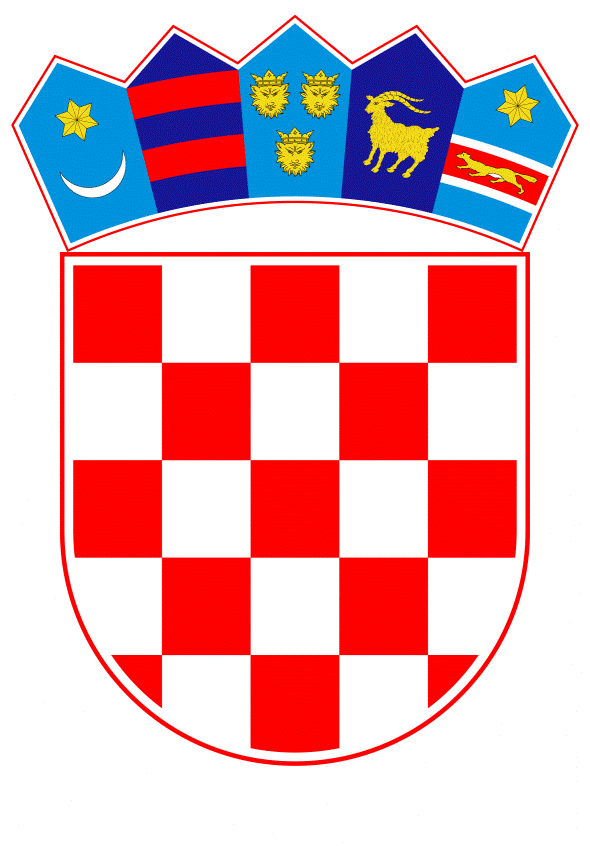 VLADA REPUBLIKE HRVATSKEZagreb, 8. ožujka 2019.______________________________________________________________________________________________________________________________________________________________________________________________________________________________PrijedlogNa temelju članka 20. stavaka 8. i članka 80. stavka 4. točke 2. Zakona o pomorskom dobru i morskim lukama (Narodne novine, br. 158/03, 100/04, 141/06, 38/09, 123/11 – Odluka Ustavnog suda Republike Hrvatske i 56/16), a u vezi s člankom 36. stavkom 1. Zakona o koncesijama (Narodne novine, broj 69/17), Vlada Republike Hrvatske je na sjednici održanoj _____________ 2019. godine donijelaO D L U K U o izmjeni Odluke o koncesiji pomorskog dobra u svrhu gospodarskog korištenja luke posebne namjene - luke nautičkog turizma HraminaI.U Odluci o koncesiji pomorskog dobra u svrhu gospodarskog korištenja luke posebne namjene - luke nautičkog turizma Hramina (Narodne novine, br. 18/99, 129/02, 68/03 i 64/16), u točki II. stavku 1. Odluke o izmjeni Odluke o koncesiji pomorskog dobra u svrhu gospodarskog korištenja luke posebne namjene - luke nautičkog turizma Hramina (Narodne novine, broj 64/16), broj: „36“ zamjenjuje se brojem „72“.U stavku 2. broj „36“ zamjenjuje se brojem „72“.II.Zadužuje se Ovlaštenik koncesije dostaviti Ministarstvu mora, prometa i infrastrukture produženje garancije banke radi dobrog izvršenja posla s rokom važenja do 4. veljače 2023. godine.III.Ako Ovlaštenik koncesije ne dostavi produženje garancije banke radi dobrog izvršenja posla iz točke II. ove Odluke, neće se zaključiti dodatak br. 4 Ugovoru o koncesiji iz točke IV. ove Odluke, gubi sva prava stečena Ugovorom o koncesiji, te će se naplatiti garancija radi dobrog izvršenja posla.IV.Na temelju ove Odluke ovlašćuje se ministar mora, prometa i infrastrukture da sklopi dodatak br. 4 Ugovoru o koncesiji u roku 90 dana od dana objave ove Odluke u Narodnim novinama.V.Ova Odluka stupa na snagu danom donošenja, a objavit će se u Narodnim novinama.Klasa: Urbroj: Zagreb, PREDSJEDNIK
mr. sc. Andrej PlenkovićOBRAZLOŽENJEOvo Ministarstvo zaprimilo je zahtjev trgovačkog društva Marina Hramina d.o.o., ovlaštenika koncesije luke posebne namjene – luke nautičkog turizma Hramina sa zahtjevom za produženjem roka za investicijsko ulaganje utvrđenim Odlukom o izmjeni Odluke o koncesiji pomorskog dobra u svrhu gospodarskog korištenja luke posebne namjene - luke nautičkog turizma Hramina („Narodne novine“, broj: 64/2016) i Dodatkom br. 3 Ugovoru o koncesiji.Naime, navedenom Odlukom izmijenjen je i proširen obuhvat lučkog područja na ukupno 110.812 m2 površine te zadužen ovlaštenik koncesije uložiti sveukupno 10.000.000,00 kuna kao investicijsko ulaganje, sukladno Idejnom prostornom rješenju prijedloga akvatorijalnog i teritorijalnog obuhvata marine Hramina, a u roku od 36 mjeseci računajući od dana zaključenja Dodatka broj 3. Ugovoru o koncesiji.U cilju realizacije investicijskog ulaganja ovlaštenik koncesije je tijekom 2016. godine zaključio s trgovačkim društvom Zona 100 d.o.o. Ugovor o izradi projekta uklanjanja postojećeg lukobrana, idejnog rješenja proširenja obale i izgradnju novog lukobrana, elaborata o potrebi ocjene utjecaja na okoliš, geotehničkih istražnih radova i geotehničkog elaborata, kao i Ugovor o izradi idejnog projekta prometnih površina s pratećom komunalnom infrastrukturom i idejnog projekta uređenja okoliša.Budući da je bilo potrebno dopuniti  Lokacijsku dozvolu ishođenu  2014. godine (KLASA: UP/I-350-05/13-01/68, URBROJ: 531- 05-14-15) provedena je ocjena o potrebi procjene utjecaja na okoliš te je Ministarstvo zaštite okoliša i energetike dana 01. lipnja 2017. godine donijelo Rješenje o prihvatljivosti zahvata na okoliš, te je dana 25. srpnja 2017. godine Ministarstvo graditeljstva i prostornog uređenja  izdalo ,,I. izmjenu i dopunu lokacijske dozvole (KLASA: UP/I-350-05/17-01/000036, URBROJ: 531-06-1-1-1-17-0006).Zahtjev za izdavanje građevinske dozvole predan je već u siječnju 2018. godine.Međutim, u okviru ishođenja dokumentacije potrebne za ishođenje građevinske dozvole, utvrđeno je da se unutar obuhvata koncesije marina Hramina nalaze neke katastarske čestice koje su greškom ostale upisane na javnom dobru iako se oduvijek nalaze unutar obuhvata granice pomorskog dobra i izdane koncesije. U cilju razrješenja problema  izrađen je od strane tvrtke Adri.kon d.o.o. geodetski elaborat evidentiranja pomorskog dobra. Zbog različitih tumačenja Područnog ureda za katastar Šibenik s jedne strane i Državnog ureda za katastar Zagreb postupak izdavanja građevinske dozvole protegnuo se kroz čitavu prvu polovinu 2018. godine. Potvrda geodetskog elaborata od strane nadležnog katastra (KLASA: 932-06/18-02-658, URBROJ: 541-24-01-1-18-17) dobivena je dana 22. 08. 2018. te je isti proslijeđen u nadležni Općinski sud - zemljišnoknjižni odjel Šibenik, Ispostava Tisno. Zbog provedbe ovog postupka postupak izdavanja građevinske dozvole je zaustavljen o čemu je Ministarstvo graditeljstva i prostornog uređenja donijelo Rješenje o obustavljanju postupka za izdavanje građevinske dozvole za dogradnju i rekonstrukciju luke nautičkog turizma marina Hramina (1. Etapa) KLASA: UP/I-361-03/18-01/000014, URBROJ: 531-06-2-1-18-0007 od 10. svibnja 2018. godine i Rješenje o obustavljanju postupka izdavanja građevinske dozvole za dogradnju i rekonstrukciju luke nautičkog turizma marina Hramina (2. Etapa) KLASA: UP/I-361-03/18-01/000015, URBROJ: 531-06-2-1-18-0006 od 11. svibnja 2018. godine.U svojem zahtjevu ovlaštenik koncesije navodi kako je za pripremne radove i dokumentaciju ugovoreno i većim djelom utrošeno gotovo 3.000.000,00 kuna + PDV, a da će ukupna investicija biti i veća od predviđene, budući da je ponuda potencijalnog izvođača radova samo za lukobran u iznosu od 27.354.150,22 kune + PDV.Iz svega navedenoga slijedi kako kašnjenja u realizaciji projekta nisu posljedica nečinjenja ovlaštenika koncesije već objektivnih razloga i prepreka, stoga se predlaže  donijeti predmetnu Odluku kojom će se rokovi dogradnje luke produžiti.Predlagatelj:Ministarstvo mora, prometa i infrastrukturePredmet:Prijedlog odluke o izmjeni Odluke o koncesiji pomorskog dobra u svrhu gospodarskog korištenja luke posebne namjene - luke nautičkog turizma Hramina